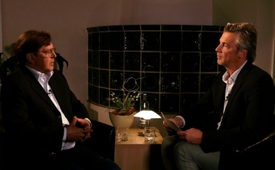 Преступления и манипуляция СМИ в актуальном международном положении – интервью с Удо Ульфкотте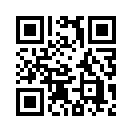 Журналист и автор бестселлеров Удо Ульфкотте 17 лет работал в редакции FAZ. 
Для Klagemauer TV он высказал свою точку зрени относительно преступлений и манипуляций СМИ в актуальном международном положении.Голоса в адрес преступлений и манипуляций в СМИ становятся все громче. Разочарованные читатели пишут, что они потеряли доверие к основным СМИ. Так называемая «качественная пресса» как «Шпигель» или FAZ отметили резкое снижение изданий. Но и бульварные газеты такие, как газета BILD теряют все больше читателей. 

Журналист и автор бестселлеров Удо Ульфкотте 17 лет работал в редакции FAZ. 
Для Klagemauer TV он высказал свою точку зрени относительно преступлений и манипуляций СМИ в актуальном международном положении.от jm.Источники:Интервью с Удо УльфкоттеМожет быть вас тоже интересует:---Kla.TV – Другие новости ... свободные – независимые – без цензуры ...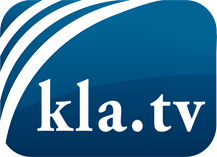 О чем СМИ не должны молчать ...Мало слышанное от народа, для народа...регулярные новости на www.kla.tv/ruОставайтесь с нами!Бесплатную рассылку новостей по электронной почте
Вы можете получить по ссылке www.kla.tv/abo-ruИнструкция по безопасности:Несогласные голоса, к сожалению, все снова подвергаются цензуре и подавлению. До тех пор, пока мы не будем сообщать в соответствии с интересами и идеологией системной прессы, мы всегда должны ожидать, что будут искать предлоги, чтобы заблокировать или навредить Kla.TV.Поэтому объединитесь сегодня в сеть независимо от интернета!
Нажмите здесь: www.kla.tv/vernetzung&lang=ruЛицензия:    Creative Commons License с указанием названия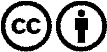 Распространение и переработка желательно с указанием названия! При этом материал не может быть представлен вне контекста. Учреждения, финансируемые за счет государственных средств, не могут пользоваться ими без консультации. Нарушения могут преследоваться по закону.